South Swindon Parish Council Offices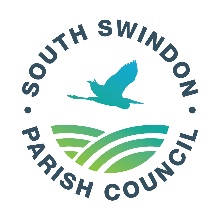 Gladstone StreetSwindonWiltsSN1 2AUClerk@southswindon-pc.gov.ukCentral Swindon South Parish Council 							         T: 01793 312006Supporting Documents for the Extraordinary Planning & Environment Meeting to be held on 13th October 2020 can be found here: https://drive.google.com/drive/folders/1QE0Kwfj6uC8bDtIZh3JChffUWckRX3y0?usp=sharing 